Equality Monitoring Form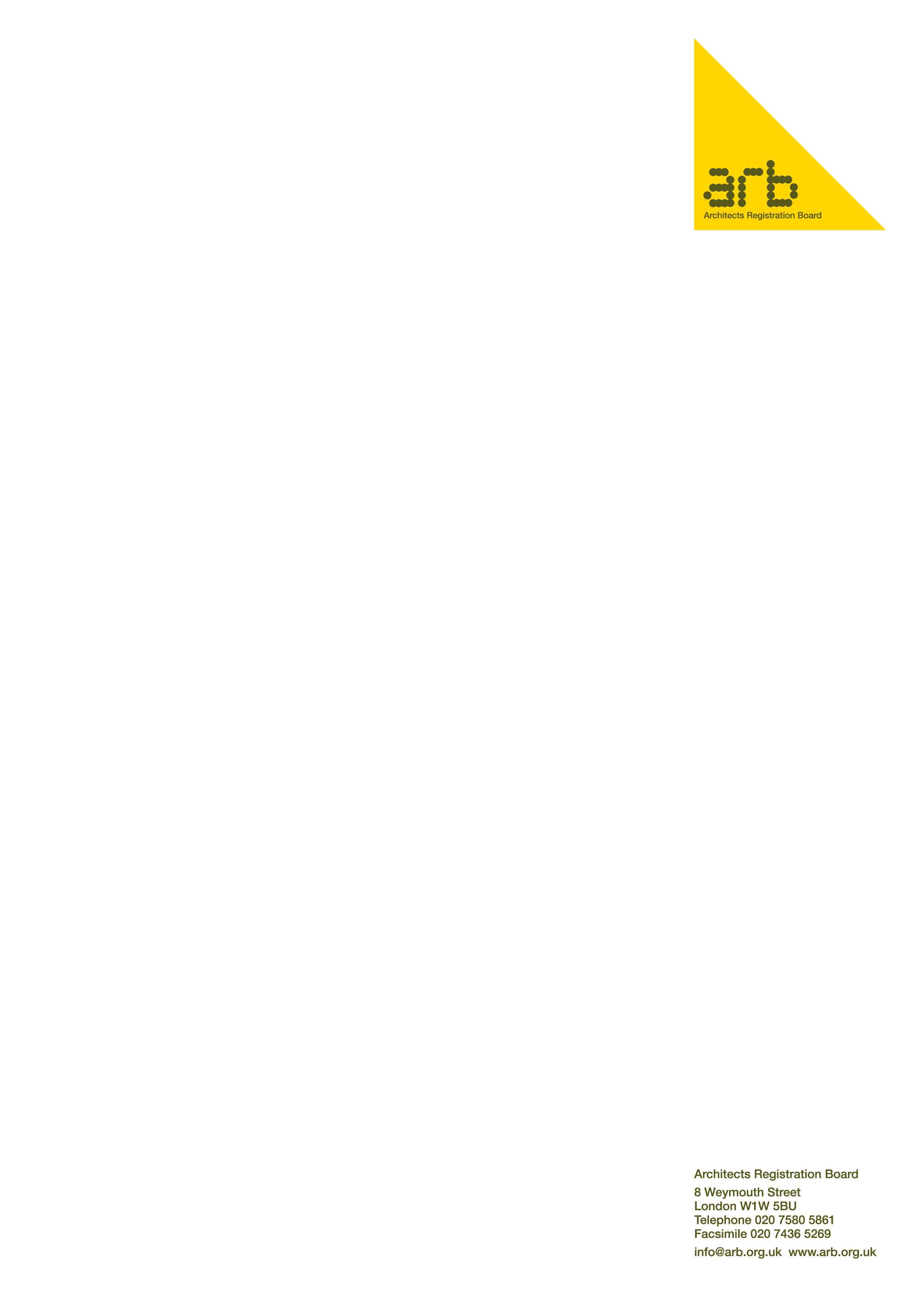 ARB is committed to promoting equality and diversity in every aspect of our work.  We aim to ensure that our services and policies are free from any form of discrimination and are fair to all, irrespective of race, age, gender, disability, sexual orientation, gender reassignment, religion or belief.Age Under 18        18-35        35-50	    51-65	  Over 65	       Prefer not to sayGender Male		 Female	 Prefer not to sayI would describe my ethnic origin as:I would describe my ethnic origin as:I would describe my ethnic origin as:Asian or Asian British Bangladeshi Indian Pakistani Any other Asian backgroundBlack or Black British African Caribbean Any other Black backgroundMixed White & Asian White and Black African White and Black Caribbean Any other mixed backgroundWhite British  (Scottish/English/Welsh) Irish Any other White backgroundOther Ethnic Group Chinese Any other ethnic group_____________________ Prefer not to sayPlease select the option which best describes your sexualityPlease select the option which best describes your sexuality Lesbian Gay Bisexual Heterosexual Prefer not to sayPlease indicate your religion or beliefPlease indicate your religion or beliefPlease indicate your religion or belief Atheist Buddhist Christian (all Christian denominations)Muslim Sikh Hindu Jewish Other _____________ Non-religious Prefer not to sayDo you consider yourself to have a disability?By disability, we mean any impairment that has a substantial and long-term effect on your ability to carry out normal day-to-day duties Yes No Prefer not to sayFor office use onlyNumber.